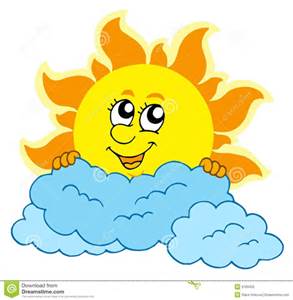 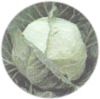            Informationsbrev augusti 2016Vi har fastighetsjour på kvällar och helger, men det är inte meningen att man ska ringa dem för fel som kan anmälas och tas hand om dagtid. Den som ringer jouren i onödan riskerar att själv få betala fakturan. Säkrast är att först försöka få tag på styrelsen på kontakttelefonen. Se nedan. Detsamma gäller om man kallar hit fastighetsskötaren och säger att det är akut. Någon har ringt och kallat hit honom akut för att byta en lampa i porten, vilket inte kan anses som ett akutärende! Det kostade oss 1 525 kronor extra! Ring till styrelsen först om Du tror att det handlar om en akut reparation!I våra hus får man grilla på balkongen med elektrisk grill, om man inte stör grannarna. Helst grillar vi på gården. Absolut om det gäller kol- och gasolgrill!Kräftskivan fredag den 26 augusti. Mer information på särskild inbjudan i porten.Vi har en ny hemsida nu. Besök den gärna! Se nedan. Där kan man lämna idéer och förslag.Vi har beställt hamling av våra två ståtliga körsbärsträd utanför port 12. Det betyder att de kommer att bli lite lägre. Vi kommer också att ta bort lite grenar ovanför pergolan. Vi har också beställt storstädning av tvättstugan och äntligen har vi fått bort klottret på gavlarna.Vi hälsar nya medlemmar välkomna!Roxana och Mustafa i 2:an, 4tr och Sanna och Mark i 6:an BV. De har alla redan flyttat in. Anja och Sam flyttar in i 12:an, 5tr i början av september.Vi har fått avslag från Förvaltningsdomstolen på vår överklagan av byggnation runt våra hus. Vi kommer att överklaga till Kammarrätten.Nästa möte har styrelsen 14 september. Här kan Du nå oss: info@vitkalen1.se (snabbast) eller brevlådan vid tvättstugan. Kontakttelefon: 0760 - 93 08 60.Felanmälan görs på: fel@vitkalen1.se eller till fastighetsskötare Marko.    Styrelsen Brf Vitkålen 1	                      www.vitkalen1.se  